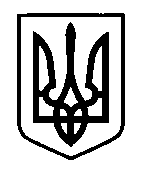 УКРАЇНАПрилуцька міська радаЧернігівська областьУправління освіти Про підсумки проведення ІІ етапу змагань «Пліч-о-плічВсеукраїнські шкільні ліги» серед учнів закладів загальної середньої освіти м.Прилукиу 2023/2024 навчальному році під гаслом «РАЗОМ ПЕРЕМОЖЕМО»   На виконання наказу управління освіти Прилуцької міської ради від 15 березня 2024 року №33 «Про проведення ІІ етапу змагань «Пліч-о-пліч Всеукраїнські шкільні ліги» серед учнів закладів загальної середньої освіти м.Прилуки у 2023/2024 навчальному році під гаслом «РАЗОМ ПЕРЕМОЖЕМО», на підставі протоколів суддівської колегії з: волейболу (юнаки) від 26 березня 2024 року, волейболу (дівчата) від 27 березня 2024 року, футзалу від 28 березня 2024 рокуНАКАЗУЮ:Визнати переможцями та нагородити кубком і медалями Прилуцької міської ради команди з волейболу (юнаки):За зайняте І місце - команду Прилуцького закладу загальної середньої освіти І-ІІІ ступенів №6 (ліцей №6).За зайняте ІІ місце – команду Прилуцького ліцею №5 ім.В.А.Затолокіна.За зайняте ІІІ місце – команду Прилуцького ліцею №1 ім.Г.Вороного.Визнати переможцями та нагородити кубком і моделями Прилуцької міської ради команди з волейболу (дівчата):За зайняте І місце – команду Прилуцького ліцею №1 ім.Г.Вороного.За зайняте ІІ місце – команду Прилуцької гімназії №3 ім.С.Г.Шовкуна.За зайняте ІІІ місце – команду Прилуцького ліцею №5 ім.В.А.Затолокіна.Визнати переможцями та нагородити кубком і медалями Прилуцької міської ради команди з футзалу:За зайняте І місце – команду Прилуцького закладу загальної середньої освіти І-ІІІ ступенів №6 (ліцей №6).За зайняте ІІ місце – команду Прилуцького ліцею №5 ім.В.А.Затолокіна.Оголосити подяку начальника управління освіти за якісну підготовку команд - переможців ІІ етапу змагань «Пліч – о – пліч Всеукраїнські шкільні ліги»:ВАРЧЕНКУ І.О., учителю фізичної культури Прилуцької гімназії №3 ім.С.Г.Шовкуна.КЛЯЗНИЦІ Ю.А., учителю фізичної культури Ліцею №6.КОЖЕВНІКОВУ Г.Е., учителю фізичної культури Прилуцького ліцею №5 ім.В.А.Затолокіна.КОНОНЕНКУ В.А., учителю фізичної культури Прилуцького ліцею №5 ім.В.А.Затолокіна.ЛУК`ЯНЧИКОВУ В.С., учителю фізичної культури Ліцею №6.МІРОШНИЧЕНКУ О.М., учителю фізичної культури Прилуцького ліцею №5 ім.В.А.Затолокіна.МОРОЗ В.О., учителю фізичної культури Прилуцького ліцею №1 ім.Г.Вороного.ТКАЧЕНКУ О.О., учителю фізичної культури Прилуцької гімназії №3 ім.С.Г.Шовкуна.ШУТІНУ Ю.Ю., учителю фізичної культури Прилуцького ліцею №1 ім.Г.Вороного.Оголосити подяку начальника управління освіти за підготовку команд - учасників ІІ етапу змагань «Пліч – о – пліч Всеукраїнські шкільні ліги»:БАБЯКУ Л.С., учителю фізичної культури Прилуцького ліцею №9.ПАЛАМАРУ С.Б., учителю фізичної культури Прилуцького ліцею №12.ЧЕКАЛІНУ С.П., учителю фізичної культури Прилуцького ліцею №9.ШЕВЧЕНКО Г.А., учителю фізичної культури Прилуцької гімназії №10.Керівникам закладів загальної середньої освіти №№1, 6 (РОГАЛЬОВА О.Г., САМОЗВАН Д.В.) забезпечити підготовку та участь команд-переможців у ІІІ (районному) етапі змагань «Пліч – о – пліч Всеукраїнські шкільні ліги».Контроль за виконанням даного наказу залишаю за собою.Начальник управління освіти					Олександр ПРАВОСУД29 березня 2024 року НАКАЗм. Прилуки№37